УтвърждавамИзпълнителен директор   Петър СеферовП Р И С Т А Н И Щ Е    В А Р Н А    Е А ДД О К У М Е Н Т А Ц И ЯЗА УЧАСТИЕ В ОБЩЕСТВЕНА ПОРЪЧКА№ СО-09-18Доставка на стоманени материали за нуждите на „Пристанище Варна“ ЕАДгр. Варна, 08 ноември 2018 г.СЪДЪРЖАНИЕОбява за обществена поръчка на стойност по чл. 20, ал. 3 от Закона за обществените поръчки, по образец на Агенцията за обществени поръчки.Указания за провеждане на процедурата и подготовка на оферта.Критерии за оценка на оферти и начин за определяне на тежестта им в комплексната оценка.Техническа спецификация.Проект на договор.Образци:Заявление за участие;Административни сведения;Декларации;Техническо предложение;Ценово предложение.Приложение – списък на необходимите стоманени материали.Процедурата се провежда на основание:Писмо рег. № 416/27.04.2018 г. от Министерство на транспорта, информационните технологии и съобщенията;Чл. 15, ал. 1, т. 2 от ЗОП от Закона за обществените поръчки (ЗОП), във връзка с 
т. 32б от § 2 на Допълнителните разпоредби, в сила от 01.03.2019 г.Одобрена документация за откриване на процедурата от Председателя на Съвета на директорите, съгласно Правилата за работа на Съвета на директорите.Указания за провеждане на процедурата и подготовка на офертаПРЕДМЕТ И ОБХВАТ НА ОБЩЕСТВЕНАТА ПОРЪЧКА. ОПИСАНИЕНастоящите указания определят правилата за подготовка на оферта и изискванията към участниците в процедура № СО-09-18 “Доставка на стоманени материали за нуждите на „Пристанище Варна“ ЕАД“.Възложител и организатор на процедурата е Изпълнителният директор на “Пристанище Варна” ЕАД, седалище и адрес на управление: гр. Варна, пл. “Славейков” № 1. Провеждането на процедурата се извършва в Административната сграда на Възложителя. Вид на процедурата – възлагане на обществена поръчка чрез събиране на оферти с обява, на основание чл. 20, ал. 3, по реда на чл. 186 и сл. от Закона за обществените поръчки (ЗОП).Вид на поръчката: услуга. Основен CPV (Common Procurement Vocabulary) код, съгласно Общия терминологичен речник, приет с Регламент (ЕО) № 2195/2002: 44 10 00 00;Кратко описание: Избор на изпълнител за сключване на рамков договор за доставка на стоманени материали за нуждите на „Пристанище Варна“ ЕАД, съгласно Техническа спецификация на Възложителя. Прогнозна стойност: до 70 000 лева без ДДС. За всяка посочена марка, модел, стандарт, или др. подобни от Възложителя, следва да се счита, че е добавено „или еквивалент“, съгласно изискванията на чл. 48, ал. 2 и чл. 49, ал. 2 от ЗОП.За неуредените въпроси по настоящата документация се прилагат разпоредбите на Закона за обществените поръчки (ЗОП) и Правилника за прилагане на Закона за обществените поръчки (ППЗОП).ПОКАНА ЗА УЧАСТИЕПокана за участие в процедура № СО-09-18 “Доставка на стоманени материали за нуждите на „Пристанище Варна“ ЕАД“ е отправена до всички заинтересовани кандидати, с обява в Регистъра за обществени поръчки (РОП) и публикувана документация в Профила на купувача на Възложителя на адрес: http://port-varna.bg/bg/Profile/Public-orders.СЪДЪРЖАНИЕ НА ОФЕРТА ЗА УЧАСТИЕ В ПРОЦЕДУРАТАПапка „Административни документи. Критерии за подбор“:Заявление за участие (по образец). Декларация за конфиденциалност по преценка на участника, съгласно чл. 102 от ЗОП като информация във връзка с наличието на търговска тайна (хипотези на конфиденциалност – единични цени, анализи и др. подобни. Общата стойност на ценовото предложение и техническото предложение не попадат в обхвата на конфиденциалност).Опис на документите, които се съдържат в офертата, подписан и подпечатан от участника.Кратко представяне на участника. При участници обединения – копие на договора за обединение и декларация за регистрация, в случай че бъде определен за изпълнител;Приложени документи и доказателства, както следва:Справка за административни сведения (по образец); Декларации по образец, съгласно изискванията на Регламент (ЕС) 2016/679, ЗМИП и ЗИФОДРЮПДРСЛТДС;Лично състояние: Липса на основания за отстраняване от процедурата, съгласно изискванията на чл. 54, ал. 1 и чл. 55, ал. 1 от ЗОП (декларация по образец), или приложени доказателства за предприети мерки за доказване на надеждност;Икономическо и финансово състояние: Копие от баланс за последните три приключени финансови години, в случай че не са публикувани в Търговския регистър. Справка за наличие (по образец) на общ оборот и специфичен оборот в сферата, попадаща в обхвата на поръчката (изработка и доставка на стоманени материали - винкели, стомана, ламарина, рифел, пръти, електроди, дискове за рязане и тръби или други подобни), изчислени на база годишните обороти за последните 3 (три) години. Минимално изискване - Общ оборот от 140 000 лв. без ДДС и специфичен оборот от 70 000 лв. без ДДС.Технически и професионални възможности: Списък с изпълнени доставки, идентични или сходни с предмета на поръчката (изработка и доставка на стоманени материали – винкели, стомана, ламарина, рифел, пръти, електроди, дискове за рязане и тръби или други подобни), с приложени документи, които доказват извършената услуга - актуални удостоверения (референции или препоръки) за изпълнение, за последните 3 (три) години, считано от датата на подаване на офертата. Минимално изискване – наличие на поне 3 (три) изпълнени доставки, удостоверени от съответния Възложител.Валиден сертификат за управление на качеството БДС EN ISO 9001:2015, съгласно европейските стандарти или еквивалент.Папка „Техническо предложение“: Техническо предложение (по образец) за изпълнение на поръчката, в пълно съответствие с Техническа спецификация и изискванията на Възложителя, както следва:Срок за изработка и доставка, след подадена заявка от Възложителя.Качествени параметри, съгласно изискванията на Раздел „Критерии за оценка“:Налични ресурси, които ще бъдат ангажирани при изпълнение на поръчката, в т.ч. местоположение на складовете, начините на транспорт и доставка, контрагенти (ако е приложимо), поддържани складови наличности и пр.Описание на системата на доставки на участника, в т.ч. времеви график (в часове), описание на всички дейности до приемане на доставката от страна на Възложителя, в т.ч. тяхната последователност и взаимосвързаност. Описание на мерките за управление на процесите по доставка, които ще гарантират изпълнението на предложените от участника параметри на изпълнение за постигане на съответствие с изискванията на възложителя.Описание на мерките за текущ контрол на качеството и произхода на материалите и доставките на материали, които обосновават стриктно изпълнение на дейностите, в съответствие с действащото законодателство, изискванията на възложителя и офертата на участника.В техническата си оферта участниците следва да представят доказателства, че са преки производители или надлежно упълномощени от тях юридически лица, или техни обединения. Упълномощителният  документ  може  да  бъде  договор  за представителство и/или дистрибуторство, или друг документ от завода/фирмата производител за официално представителство на територията на страната, включващ описание на съответните правомощия, в сила за периода, през който ще действа договора за изпълнение на търговската поръчка. Документът трябва да бъде надлежно подписан и подпечатан, придружен с превод на български език.В техническата си оферта участниците следва да приложат образци на сертификати за произход и качество, издадени от производителя.Плик „Ценово предложение“ - непрозрачен плик, обозначен с надпис „Предлагани ценови параметри” и името на участника. В плика се поставя папка със следните документи:Ценово предложение (по образец) за изпълнение на поръчката в пълно съответствие с Техническата спецификация на Възложителя, към което са посочени:Обща стойност на ценовото предложение – сбор от предложените единични цени, в лева без ДДС. Общата стойност е необходима за нуждите на класирането и не представлява обща стойност на поръчката;Посочени единични цени в лева без ДДС за всяка позиция от Техническата спецификация, които да включват всички разходи за транспорт, опаковки, мита, такси, застраховки и др. подобни, DDP „Пристанище Варна“ ЕАД – пристанище Варна – изток и/или пристанище Варна - запад;Посочени условия на плащане – чрез директен банков превод в срок до 
15 (петнадесет) календарни дни, след изработка и ефективна доставка, подписан двустранен приемно - предавателен протокол и издадена фактура.	Участници, чиито оферти съдържат извън плика с надпис „Предлагани ценови параметри“ информация относно цената или отделни елементи от ценовото предложение, се отстраняват от участие в процедурата. ПРЕДСТАВЯНЕ НА ОФЕРТА ЗА УЧАСТИЕ В ПРОЦЕДУРАТАОфертата се представя на български език, подписана от лице с представителна власт или изрично упълномощено с нотариално пълномощно лице, в съответствие с регистрацията в Агенцията по вписванията и подпечатана с представителния печат. Когато към офертата се прилагат копия, същите се заверяват за тяхната истинност с надпис “вярно с оригинала” и подпис.Предаване на офертата:Оферта за участие в процедура № СО-09-18 “Доставка на стоманени материали за нуждите на „Пристанище Варна“ ЕАД“ се приема в запечатана непрозрачна опаковка;По офертата не се допускат никакви вписвания между редовете, изтривания или корекции, освен ако не са заверени с подписа на лицето/лицата, упълномощени от участника, които го представляват, както и с печата на дружеството;Върху плика е необходимо да бъде написано наименованието на процедурата, името на участника, ЕИК, адрес за кореспонденция, лице за контакт - телефон и ел.поща;При приемане на офертата върху плика се отбелязват поредния номер, датата и часът на получаване, съгласно електронния регистър на “Пристанище Варна” ЕАД;ГАРАНЦИЯ ЗА ИЗПЪЛНЕНИЕ НА ДОГОВОРА	1. Определеният за изпълнител участник представя гаранция за добро изпълнение на поръчката, непосредствено преди сключване на договора - внесена парична сума, или банкова гаранция, или застраховка в размер на 3 % от стойността му.2. Гаранцията се възстановява след изпълнение на сключения между страните договор в срок от 
3 (три) месеца, считано от датата на приемно-предавателния протокол за последната доставка.ДОКУМЕНТИ ПРЕДИ ПОДПИСВАНЕ НА ДОГОВОРГаранция за изпълнение на договора (парична, или банкова, или застраховка). Парични гаранции се внасят по сметка BG20 UBBS 8002 1060 2764 40, код UBBSBGSF при Обединена Българска Банка АД, в полза на “Пристанище Варна” ЕАД.Документи, в съответствие с изискванията на чл. 112, във връзка с чл. 183 от ЗОП - удостоверения за липса на обстоятелства по чл. 54, ал. 1 и чл. 55, ал. 1 от ЗОП, съгласно чл. 67, ал. 6 от ЗОП:Представени документи от Изпълнителя:Удостоверяване липсата на обстоятелства по чл. 54, ал. 1, т. 1 от ЗОП - Свидетелства за съдимост на всички представляващи.Удостоверение от Главна инспекция по труда по чл. 58, ал. 1, т. 3 от ЗОП за липса на обстоятелства по чл. 54, ал. 1, т. 6 и по чл. 56, ал. 1, т. 4 от ЗОП (в хипотезите на приложимост).Заявление за временни пропуски на територията на „Пристанище Варна” ЕАД (достъпно на сайта на Възложителя - www.port-varna.bg).Поименен списък на персонала, който ще бъде пряко ангажиран по изпълнение на договора, придружен с копия от лични карти, съгласно изискванията за контрол на достъп в стратегически обект.Справки от длъжностните лица на Възложителя:Удостоверяване липсата на обстоятелства по чл. 54, ал. 1, т. 3, изр. 1 от ЗОП – удостоверение от Национална агенция за приходите (НАП); Удостоверяване липсата на обстоятелства по чл. 54, ал. 1, т. 3, изр. 2  от ЗОП – удостоверение от Община Варна; Удостоверяване липсата на обстоятелства по чл. 54, ал. 1, т. 3, изр. 3  от ЗОП – удостоверение от общината по седалище на участника; Удостоверяване липсата на обстоятелства по чл. 55, ал. 1, т. 1 от ЗОП – удостоверение за актуално състояние от Агенцията по вписвания.ДОПЪЛНИТЕЛНИ ПРАВИЛА И УСЛОВИЯ Разходите, свързани с изготвяне и предаване на офертите са за сметка на участниците. Възложителят при никакви условия няма да участва в тези разходи, независимо от начина на провеждане и от изхода на процедурата. При възникване на непредвидими и непреодолими обстоятелства, и/или в случаите на хипотезите по чл. 110 от ЗОП, Възложителят си запазва правото да прекрати процедурата с мотивирано решение.КРИТЕРИИ ЗА ОЦЕНКА НА ОФЕРТИТЕ. НАЧИН НА ОПРЕДЕЛЯНЕ НА ТЕЖЕСТТА ИМ В КОМПЛЕКСНАТА ОЦЕНКАМетодика за определяне на комплексната оценка - оптимално съотношение качество/цена, Оптималното съотношение качество/цена се оценява въз основа на показатели, включващи качествени аспекти, свързани с предмета на обществената поръчка - организация и начин на изпълнение.Относителна тежест на отделните показатели:1. Техническо предложение – 40% тежест в общата оценка, до 100 точки:1.1. Срок на доставка след получена заявка от Възложителя = до 30 точки 1.2. Организация и начин на изпълнение = до 70 точки.2. Ценово предложение - Ценови показател = 60 % тежест в общата оценка, до 100 точки.Методика за определяне на оценката:1. Определяне на оценката по показателя Техническо предложение /ТП/:Общата оценка по показателя ТП се определя по следната формула:ТП=Ср+ОИ1.1. Срок на доставка след получена заявка от Възложителя (Ср)Оценката по подпоказателя се формира по следната формула:Ср = (Срmin/Срi)х30, където:Срmin – най-краткият предложен срок за доставка;Срi – предложеният срок за доставка в офертата, която се оценява.1.2. Организация и начин на изпълнение (ОИ).По подпоказателя комисията ще оценява нивото на обосновката в представената техническа оферта на участника, с цел представяне на достатъчно данни, информация и документи, от които да се доказва спазването на предложения срок за изпълнение. Участниците следва да предоставят детайлна информация относно:наличните ресурси, които ще бъдат ангажирани при изпълнение на поръчката, в т.ч. местоположение на складовете, начините на транспорт и доставка, контрагенти (ако е приложимо), поддържани складови наличности и пр.описание на системата на доставки на участника, в т.ч. времеви график (в часове), описание на всички дейности до приемане на доставката от страна на Възложителя, в т.ч. тяхната последователност и взаимосвързаност. описание на мерките за управление на процесите по доставка, които ще гарантират изпълнението на предложените от участника параметри на изпълнение за постигане на съответствие с изискванията на възложителя. В протоколите от своята работа, комисията излага мотивите си за поставената оценка по всеки един от елементите на експертната оценка, посочени в таблицата по-долу.За целите на оценката, съгласно посоченото по-долу:„Ясно описание” е термин за целите единствено на настоящата документация, който означава описание, което показва високо ниво на познаване на спецификата на дейностите, като отговаря едновременно на следните условия:не се ограничава до препис на посоченото в Техническата спецификация;не се ограничава единствено до обикновено изброяване на предвидени дейности/поддейности, а представя информацията по начин, обосноваващ последователността, технологията и методите на изпълнение, от гледна точка на опита на участника и при съобразяване със спецификата на обекта в качеството му на пристанищна инфраструктура и стратегически обект;посочва други факти, имащи отношение към повишаване качеството на изпълнение на поръчката, надграждане на предвидената техническа спецификация и изисквания;„Конкретно” е термин за целите единствено на настоящата документация, който означава описание, което показва високо ниво на познаване на спецификата на дейностите, като отговаря едновременно на следните условия:не се ограничава до препис на посоченото в Техническата спецификация;съобразено е със спецификата на настоящата обществена поръчка, съгласно посоченото в документацията за участие, в т.ч. всички нейни приложения;се отнася до мерки/средства/техники/подходи и пр., които са изцяло в обхвата на контрол на изпълнителя и зависят от негови действия;обосновава възможности за качествено изпълнение на всички дейности, съгласно настоящата документация;не съдържа текстове или препратки, или други позовавания, които се отнасят до друга обществена поръчка/обект/предмет или други обстоятелства, различни от настоящата поръчка.Липсата на някой от елементите по-горе, които кумулативно обосновават наличието на ясно/конкретно описание, се приема като липса на съответното обстоятелство, съгласно посоченото в таблицата. В протоколите на комисията се посочват конкретните мотиви относно наличието/липсата на ясно/конкретно описание, като обосновават детайлно наличието на всеки един от елементите, които кумулативно обосновават поставената оценка, съгласно дефиницията.В протоколите от своята работа комисията мотивира всяка от поставените оценки, като аргументира поставената оценка, на база на таблицата, посочена по-долу и обосновава наличието/липсата на съответното обстоятелство, като взема предвид всички изисквания на настоящата документация, в т.ч. приложенията към нея.Оценката по този показател се определя и се мотивира на база на приложената по-долу таблица:Мотивите на комисията представляват и кратко описание на офертите на участниците, доколкото съдържат конкретни позовавания на съдържанието на офертата.2. Определяне на оценката по показателя Ценово предложение - Ценови показател (ЦП). Оценката по показателя се формира по следната формула:ЦП = (ЦП min/ЦПi) х 100, където:ЦПmin – най-ниската предложена обща цена;ЦПi - обща цена на офертата, предложена от съответния участник.3. Определяне на комплексната оценка на офертатаКомплексната оценка на офертата се определя по следната формула:КО= (ТП х 40%)+(ЦП х 60%)4. Проверка за наличие на хипотезата по чл. 72 от ЗОППреди извършване на оценката по ценовия показател, съгласно методиката за оценка на офертите, комисията извършва проверка за наличието на хипотезата по чл. 72 от ЗОП, по отношение на общата стойност на ценовото предложение. При констатиране наличието на хипотезата по чл. 72, комисията изисква обосновка от съответния участник. Правомощията на комисията са съгласно изискванията на ЗОП. ТЕХНИЧЕСКА СПЕЦИФИКАЦИЯза сключване на рамков договор за доставка на стоманени материали, за нуждите на „Пристанище Варна“ ЕАДОписание на поръчката – избор на изпълнител за сключване на рамков договор за доставка на стоманени материали, за нуждите на „Пристанище Варна“ ЕАД.Изисквания към участниците:Да притежават доказан опит в доставки, идентични или сходни с предмета на поръчката;При изготвянето на оферта за стоманени материали от спецификацията, да бъде указана марката, производителя и произхода на стоката. Да приложат образци на сертификати за произход и качество, издадени от производителя.Описание на необходимите стоманени материали - съгласно Списък в приложение.Срок на поръчката – до изчерпване на прогнозата стойност на поръчката, но не по-късно от 30.06.2019 г.Условия на доставка – максимален срок на доставка след подадена от Възложителя заявка – до 5 (пет) календарни дни, DDP „Пристанище Варна“ ЕАД – пристанище Варна-изток или пристанище Варна-запад.Изисквания за качество - нови, неупотребявани, без явни или скрити дефекти, произтичащи от дизайна, материала, изработката или опаковката им, съгласно Закона за техническите изисквания към продуктите. Доставените стоки да отговарят на заложените стандарти, или еквивалент; да са придружени със сертификати за произход и качество, с произход: Европейски съюз, съгласно изискванията на ЗОП.Приложение – Списък на необходимите стоманени материали.ДОГОВОР№ СО-09-18„Доставка на стоманени материали за нуждите на "Пристанище Варна“ ЕАД“Днес, ................2018 г. в град Варна между страните:“ПРИСТАНИЩЕ ВАРНА”  ЕАД,седалище и адрес на управление: гр. Варна, пл. “Славейков” № 1; тел. 052/692-232; факс 052/632-953; 
ел. поща: headoffice@port-varna.bg; ЕИК 103061301, представлявано от Петър Сеферов - Изпълнителен директор, наричано по-долу ВЪЗЛОЖИТЕЛ     и„..............................” .....................,седалище и адрес на управление: гр. .............., ул. ..........................; тел. ..........., факс .........................; ел. пощаl:..............; ЕИК ........................., представлявано от ................... – ................., наричано по-долу ИЗПЪЛНИТЕЛна основание:- Докладна записка рег. № 479/30.05.2018 от Ръководител отдел „Механичен”, пристанище Варна - изток;- Одобрена докладна записка с рег. № СД …./…...2018 г. на Изпълнителния директор от Председателя на Съвета на директорите, съгласно Вътрешните правила за работа на СД;- Обява с рег. № ...../..........2018 г. за откриване и провеждане на процедура за сключване на договор за възлагане на обществена поръчка чрез събиране на оферти с обява, на основание чл. 20, ал. 3, по реда на чл. 186 и сл. от Закона за обществените поръчки (ЗОП); Утвърден от Възложителя протокол от дейността на Комисия, назначена със Заповед № ...../..........2018 г. на Изпълнителния директор;Документи, съгласно изискванията на чл. 112, във връзка с чл. 183 от ЗОП:Удостоверения за липса на обстоятелства по чл. 54, ал. 1 и чл. 55, ал. 1 от ЗОП, съгласно чл. 67, ал. 6 от ЗОП;Представена парична гаранция за изпълнение на договора в размер на ……….. лв., се сключи настоящия договор за следното:І. ПРЕДМЕТ НА ДОГОВОРА Възложителят възлага, а Изпълнителят приема да извършва срещу заплащане със собствени материали, техника и човешки ресурси: рамкови доставки на стоманени материали за нуждите на "Пристанище Варна“ ЕАД, съгласно Техническа спецификация на Възложителя, Техническо и Ценово предложение към оферта рег. № ………./……..2018 г. на Изпълнителя, при условията на настоящия договор.ІІ. СРОК НА ДЕЙСТВИЕ. СРОК И ПРИЕМАНЕ НА ИЗВЪРШЕНИТЕ РАБОТИ1. Настоящият договор влиза в сила от датата на подписването му. 2. Срокът на действие на настоящия договор е до изчерпване на стойността му, но не по-късно от 30.06.2019 г.ІІI. УСЛОВИЯ И СРОК НА ИЗРАБОТКА И ДОСТАВКА. ПРИЕМАНЕ1. Условието на доставка е DDP складовете на Възложителя (Пристанище Варна - изток и Пристанище Варна - запад).2. Доставките ще се извършват на база подавани от Възложителя писмени заявки.3. Срокът за доставка след подадена писмена заявка от Възложителя е до …. (………)  календарни дни от датата на изпращането й.4. Реализирането на доставката се счита за осъществено, а предметът на доставка за приет след приключване на следната процедура:    4.1. ефективна доставка;           4.2. представени съпътстващи доставката документи: 4.2.1. сертификати на производителя;            4.2.2. декларации за съответствие на качеството;  4.3. проведен входящ контрол;              4.4. подписан двустранен приемно-предавателен протокол между страните.ІV. ЦЕНИ. НАЧИН НА ПЛАЩАНЕ1. Общата стойност на настоящия договор е в размер до 70 000 (седемдесет хиляди) лв., без ДДС.2. Единичните цени в лева без ДДС за отделните материали са представени в таблична форма и са твърдо договорени за срока на изпълнение на настоящия договор.3. Възложителят извършва заплащане в полза на Изпълнителя чрез директен банков превод в лева, в срок до 15 (петнадесет) календарни дни, след всяка ефективна доставка, проведен входящ контрол, представени сертификати за произход и качество, подписан двустранен приемно-предавателен протокол, съгласно т. 4 на Раздел ІІІ, срещу представена фактура.V. ПРАВА И ЗАДЪЛЖЕНИЯ НА ВЪЗЛОЖИТЕЛЯ1. Възложителят се задължава да:1.1 заплаща приетото количество материали, съобразно Раздел ІV;1.2. изпраща на Изпълнителя периодични заявки за конкретно количество материали, съобразно нуждите си и в съответствие с Техническа спецификация.2. Възложителят има право да:2.1. приема доставеното количество материали, съобразено с подадената писмена заявка и в съответствие с параметри по оферта с рег. № …../…...2018 г. – Ценово предложение и Техническо предложение и допълнената оферта на Изпълнителя; 2.2. провежда входящ контрол на заявената доставката в количествено и качествено отношение, като за целта се подписват с Изпълнителя двустранни приемно-предавателни протоколи;2.3. предявява рекламации в съответствие с Раздел VIІ.VІ. ПРАВА И ЗАДЪЛЖЕНИЯ НА ИЗПЪЛНИТЕЛЯ	1. Изпълнителят се задължава да:1.1. доставя конкретното количество материали в изпълнение на подадени писмени заявки от Възложителя, в пълно съответствие с всички договорени условия по оферта рег. №.../.....2018 г. и изискванията за качество, съгл. Раздел VIІ;1.2. доставя материалите в складовете на Възложителя, съгласно условията на Раздел ІІІ;1.3. гарантира качеството на доставяните материали и приема рекламации в съответствие с Раздел VIІ;1.4. спазва общите условия за достъп и работа на територията на „Пристанище Варна” ЕАД (достъпни на сайта на Възложителя www.port-varna.bg) – „Правилник за контролно - пропускателния режим”, „Инструкция за безопасно движение и дейност”, „Инструкция по опазване на околната среда” и „Инструкция за дейността на външни фирми извършващи строителни, монтажни и ремонтни работи ” от страна на неговите представители, служители и водачи на МПС, когато се намират в района на пристанището, „Инструкция за обработване и защита на личните данни“ и „Инструкция за действия в случай на нарушение на сигурността на личните данни“.2. Изпълнителят има право да получи заплащане за приетото количество материали, предмет на настоящия договор, съгласно Раздел ІV.3. Изпълнителят не се освобождава или ограничава задълженията си по настоящия договор поради действия или бездействия на негови съконтрагенти.VІІ. КАЧЕСТВО И РЕКЛАМАЦИИ 1. Качеството на доставяните материали, предмет на настоящия договор, трябва да бъде в пълно съответствие с Техническата спецификация на Възложителя (в приложение), изискванията по БДС, DIN, или друг аналогичен стандарт.2. Изпълнителят гарантира необходимото качество като представя сертификати на производителя и декларация за съответствие на качеството, съгласно европейските норми за типа материали при всяка доставка.3. Рекламации за количество на доставяните стоманени материали се установява при осъществяването на входящия контрол от Възложителя и се удостоверява в подписаните двустранни приемно-предавателни протоколи при всяка доставка.4. Качествени рекламации - за възникнали рекламации по качеството, Възложителят уведомява Изпълнителя не по-късно от 30 (тридесет) календарни дни, считано от датата на доставка.5. Възложителят има право да изисква подмяна на партидата за сметка на Изпълнителя, ако доставените стоманени материали не отговарят на необходимото количество и качество посочено в маркировката на съответната опаковка и което не може да се установи при осъществяване на входящия контрол, чрез предоставените сертификати.VІІІ. ГАРАНЦИИ. НЕУСТОЙКИ1. Общата стойност на гаранцията за добро изпълнение на договора, е в размер на …….. (…………) лева. Гаранцията се възстановяват на Изпълнителя, до 10 (десет) календарни дни в срок от 3 (три) месеца, считано от датата на изтичане на срока на договора;2. В случай на забавяне изпълнението на настоящия договор, Изпълнителят дължи безусловна неустойка на Възложителя в размер на 0,1 % за всеки започнат просрочен ден върху стойността на неизпълнената част.3. При установяване на забава с повече от 30 (тридесет) календарни дни, неустойката по т. 2 се променя на 0,5 % за всеки просрочен ден от датата на установяване.4. В хипотезите на т. 3 или в случаите на нанесена щета от страна на Изпълнителя, Възложителят има право да се удовлетвори с договорените неустойки от гаранцията за изпълнение на договора, като прихваща размера им. Тази клауза не ограничава Възложителя да потърси обезщетение от Изпълнителя за нанесени щети по време на изпълнението на настоящия договор над размера на гаранцията по т. 1.5. При установяване на забава, частично или неточно изпълнение, включително за неизпълнение на задълженията с повече от 45 (четиридесет и пет) календарни дни, Възложителят има право да прекрати договора и да усвои гаранцията за добро изпълнение като неустойка за неизпълнен договор.6. При установено цялостно неизпълнение на договора и след начисляване на неустойките по настоящия договор, Изпълнителят дължи и възстановяване на всички авансови плащания в срок до 
10 (десет) работни дни от писменото уведомление на Възложителя.7. В случай на виновно неизпълнение на задълженията на Възложителя за плащане, съобразно Раздел III от настоящия договор, Възложителят дължи неустойка в размер на законната лихва за всеки просрочен ден върху стойността на безспорното си задължение, но не повече от 5 %.  ІX. ИЗМЕНЕНИЕ. ПРЕКРАТЯВАНЕ НА ДОГОВОРА1. Настоящият договор може да бъде изменен на основание чл. 116 от ЗОП.2. Действието на настоящия договор се прекратява: 2.1. с изчерпване на стойността му, но не по-късно от 30.06.2019 г.;  2.2. по взаимно писмено съгласие между страните;     3. Възложителят може по всяко време да се откаже от договора и да прекрати действието му. В този случай той е длъжен да заплати на Изпълнителя стойността на извършените до момента на отказа приети доставки.     X. ОБЩИ ПОЛОЖЕНИЯ 1. Всяка от страните по настоящия договор се задължава да не разпространява информация за другата страна станала й известна при или по повод изпълнението му.2. Нищожността на някоя клауза или на допълнително договорени условия не води до нищожност на друга клауза или на договора като цяло.3. За всеки спор относно съществуването и/или действието на сключения договор, респ. във връзка с неговото нарушаване, прекратяване, изпълнение или неизпълнение, както и за всички неуредени въпроси се прилага българското гражданско и търговско законодателство.4. Представители на страните за осъществяване на контрол по изпълнение на договора са:4.1. за Възложителя – ……………………….4.2. за Изпълнителя – …………………….…Неразделна част от настоящия договор са: Техническа спецификация на Възложителя, Техническо и Ценово предложение към оферта рег. № ………../………….2018 г. на Изпълнителя, в съответствие с изключенията по чл. 102 от ЗОП.Настоящият договор се състави в два еднообразни екземпляра за всяка от страните.	ДОГОВАРЯЩИ СЕ:ВЪЗЛОЖИТЕЛ:					                    	ИЗПЪЛНИТЕЛ:“Пристанище Варна” ЕАД                                               	 	„.......................” ............/Петър Сеферов/					         		/..................................../          Изпълнителен директор                                         			............................./Димитър Атанасов/					         		         Председател Съвет на директори                                      		СъгласувалиФинансов директорРъководител отдел „Правен“Директор, направление ТД ОБРАЗЦИ:ДО „ПРИСТАНИЩЕ ВАРНА” ЕАДпл. „Славейков” № 19000, ВарнаЗАЯВЛЕНИЕза участие в процедура № _____ ”____________________”от_________________________________________________________________наименование на участникаи подписана от_________________________________________________________________трите именав качеството му на_________________________________________________________________длъжностУВАЖАЕМИ ГОСПОДИН ИЗПЪЛНИТЕЛЕН ДИРЕКТОР,С настоящото представяме оферта за участие в обявената процедура, съгласно всички изисквания на чл. 101 от ЗОП. Заявяваме, че сме запознати с обявата, Техническата спецификация и приложенията по процедурата, като ги приемаме без възражения.Определяме следната информация като конфиденциална във връзка с наличието на търговска тайна на фирмата, съгласно чл. 102 от ЗОП: ...........................................(Хипотези на конфиденциалност – единични цени, анализи и др. подобни. Забележка: общата стойност на ценовото предложение и техническото предложение не попадат в обхвата на конфиденциалност)Прилагаме опис на документите, съдържащи се в офертата и съставляващи неразделна част от нея.___________2018 г.                  		 	_________________гр. ______________    				(име, фамилия на представляващия/те участника, подпис и печат)АДМИНИСТРАТИВНИ СВЕДЕНИЯ1. Пълно наименование на участника:2. Информация за кореспонденция: 2.1. адрес:__________________________________________________________________2.2. факс: ___________________________________________________________________2.3. e-mail: __________________________________________________________________(задължително посочване на всички данни за необходимата кореспонденция, съгласно ЗОП)3. Законен представител:    (при представителство по пълномощие - заверено по съответния ред пълномощно)4. Лице за контакти: 4.1. име, фамилия:___________________________________________________________4.2. телефон: _______________________________________________________________ 4.3. GSM: ___________________________________________________________________5. ЕИК, БУЛСТАТ и/или др. идентифицираща информация:____________________________________________________________________________6. № на разплащателна банкова сметка, банков код и обществена банка:___________2018 г.                  			 _________________гр. ______________    				(име, фамилия на представляващия/те участника, подпис и печат)Д Е К Л А Р А Ц И Япо Регламент (ЕС) 2016/679От: _______________________________________________________________________л. карта № ________________, издадена  на ________________ г. от МВР - _________,с адрес:  гр. _______________________________________________________________В качеството си на __________________________________________________________                  (управител, член на Управителния съвет, член на Съвета на директорите, едноличен търговец)на участник _________________ в процедура № _____ ”__________________________”                        (наименованието на участника)Д Е К Л А Р И Р А М, че:На основание чл. 4. ал. 1 т. 2 и т. 3 от Закона за защита на личните данни и във връзка с чл. 13 от Регламент (ЕС) 2016/679, давам съгласието си „Пристанище Варна“ ЕАД да обработва личните ми данни в качеството на администратор на лични данни при провеждане на процедури, в изпълнение на нормативните изисквания на Закона за обществените поръчки (ЗОП), Търговския закон, Закона на задълженията и договорите, Закона за държавната собственост и Правилника за реда за упражняване правата на държавата в търговските дружества с държавно участие в капитала. Известно ми е, че моите лични данни включват само изискваните по нормативен акт лични данни.3. Информиран/а съм, че:3.1. сроковете за съхранение на личните ми данни са: информация за процедури – за срок от 3 г., архивиране за срок от 5 г.;3.2. личните ми данни не се предоставят на трета страна или на друга държава, освен ако същото е изисквано по надлежен път от органи на съдебната власт (съд, прокуратура, следствени органи), или в нормативните разпоредби по т. 1;3.3. обработването на личните ми данни не е въз основа на автоматизирано вземане на решения, включително профилиране.	4. Запознат/а съм:4.1. със задължителния или доброволния характер на предоставяне на данните и последиците от отказ за предоставянето им;4.2. с правото си за достъп до личните си данни за коригиране, ограничаване и изтриване (право „да бъдеш забравен“); 4.3. правото си за възражение срещу обработването и преносимостта им.Забележка: Декларацията е лична и се подписва от всички представляващи участника – ЮЛ, съгласно вписването по актуална търговска регистрация, както и от всяко от лицата представляващи членовете на обединението___________2018 г.                  		         _____________________________гр. ______________    		    		(име, фамилия на представляващия/те участника, подпис/и)Д Е К Л А Р А Ц И Япо чл. 59, ал. 1, т. 3 от Закона за мерките срещу изпирането на пари (ЗМИП)От: _______________________________________________________________________л. карта № ________________, издадена  на ________________ г. от МВР - _________,с адрес:  гр. _______________________________________________________________В качеството си на __________________________________________________________                  (управител, член на Управителния съвет, член на Съвета на директорите, едноличен търговец)на участник _________________ в процедура № _____ ”__________________________”                        (наименованието на участника)Д Е К Л А Р И Р А М, че:Действителен собственик по смисъла на §2, ал. 1 от ДР на ЗМИП на горепосоченото юридическо лице е/са следното физическо лице/следните физически лица:____________________________________________________________________________(име, презиме, фамилия)ЕГН: ____________________, държава: __________________________________________постоянен с адрес:  гр.  _______________________________________________________гражданство: ______________, документ за самоличност: __________________________Известно ми е, че за вписване на неверни данни в настоящата декларация подлежа на наказателна отговорност, съгл. чл. 313 от Наказателния кодекс.___________2018 г.                  		 	_________________гр. ______________    				(име, фамилия на представляващия/те участника, подпис и печат)Д Е К Л А Р А Ц И Япо Закона за икономическите и финансовите отношения с дружествата, регистрирани в юрисдикции с преференциален данъчен режим, свързаните с тях лица и техните действителни собственици (ЗИФОДРЮПДРСЛТДС)От: _______________________________________________________________________л. карта № ________________, издадена  на ________________ г. от МВР - _________,с адрес:  гр. _______________________________________________________________В качеството си на __________________________________________________________                  (управител, член на Управителния съвет, член на Съвета на директорите, едноличен търговец)на участник _________________ в процедура № _____ ”__________________________”                        (наименованието на участника)Д Е К Л А Р И Р А М, че:	Представляваното от мен дружество по смисъла на § 1, т. 1 от Допълнителните разпоредби (ДР) на ЗИФОДРЮПДРСЛТДС: Е регистрирано / Не е регистрирано в юрисдикция с преференциален данъчен режим по смисъла на § 1, т. 64 от ДР на Закона за корпоративното подоходно облагане. Юрисдикцията с преференциален данъчен режим е: ....................................... Забележка: оставя се вярното, а ненужното се зачертава.Не съм контролирано лице / съм контролирано лице от дружество, регистрирано в юрисдикция с преференциален данъчен режим във връзка с § 1, т. 5 от ДР на ЗИФОДРЮПДРСЛТДС. Юрисдикцията с преференциален данъчен режим е: .......................................Забележка: оставя се вярното, а ненужното се зачертава.Попада в изключенията по чл. 4, т. ............. от ЗИФОДРЮПДРСЛТДС.Забележка: попълва се, ако дружеството е регистрирано в юрисдикция с преференциален данъчен режим или е свързано с лица, регистрирани в юрисдикции с преференциален данъчен режим.Запознат съм със задължението ми по § 14, ал. 1 от Предходните и заключителни разпоредби към Закона за изменение и допълнение на ЗИФОДРЮПДРСЛТДС и произтичащите от неспазването му правни последици по смисъла на  § 14, ал. 1 от Предходните и заключителни разпоредби към Закона за изменение и допълнение на ЗИФОДРЮПДРСЛТДС.Известни са ми последиците, произтичащи от чл. 5, ал. 1, т. 3 от ЗИФОДРЮПДРСЛТДС, когато въз основа на неверни данни е приложено изключение на чл. 4 от същия закон.		Известно ми е, че за вписване на неверни данни в настоящата декларация подлежа на наказателна отговорност, съгл. чл. 313 от Наказателния кодекс.___________2018 г.                  		 	_________________гр. ______________    				(име, фамилия на представляващия/те участника, подпис и печат)Д Е К Л А Р А Ц И Япо чл. 54, ал. 1 и чл. 55, ал. 1 от ЗОПОт: ________________________________________________________________________л.карта № __________________, издадена  на _____________ г. от МВР - ____________, с адрес:  гр. _________________________________________________________________В качеството си на ___________________________________________________________ (управител, Изпълнителен директор, Прокурист, член на Съвета на директорите, едноличен търговец)на участник ________________________ в процедура № _____ ”____________________”                                   (наименованието на участника)ДЕКЛАРИРАМ, ЧЕ:В качеството ми на лице по чл. 40 от ППЗОП: Не съм осъждан с влязла в сила присъда за престъпления по чл. 108а (тероризъм); чл. 159а – 159г (трафик на хора); чл. 172, чл. 192а (нарушения на трудовите права); чл. 194 – 197 (кражба), чл. 198 – 200 (грабеж); чл. 201 – 208 (присвоявания), чл. 209 – 213 (измама), чл. 213а – 214а (изнудване), чл. 217, чл. 219 – 252 (против стопанството); чл. 253 – 260 (изпиране на пари), чл. 301 – 307 (подкуп); чл. 321 - 321а (участие в престъпна група) и чл. 352 – 353е (против околната среда) от Наказателния кодекс или аналогични престъпления в друга държава членка или трета страна;Не съм лишен от правото да упражнявам определена професия или дейност, съгласно законодателството на държавата, в която е извършено деянието;Не е налице неравнопоставеност по чл. 44, ал. 5 от ЗОП и не съм участвал в пазарни консултации и/или в подготовка за възлагане на поръчката;Не е налице конфликт на интереси, който не може да бъде отстранен;Не съм лице по чл. 67 - чл. 69, ал. 1, съгласно хипотезата на ал. 2 от  Закона за противодействие на корупцията и за отнемане на незаконно придобитото имущество (ЗПКОНПИ);Не съм опитвал и няма да упражнявам влияние при вземането на решение от страна на Възложителя, свързано с отстраняването, подбора или възлагането на поръчката, включително чрез предоставяне на невярна или заблуждаваща информация;Не съм получил информация, която да дава неоснователно предимство в процедурата.Представляваният от мен участник:Няма задължения за данъци и задължителни осигурителни вноски по смисъла на чл. 162, ал. 2, т. 1 от Данъчно-осигурителния процесуален кодекс и лихвите по тях, към държавата или към общината по седалището на Възложителя и на кандидата или участника, или аналогични задължения, установени с акт на компетентен орган, съгласно законодателството на държавата, в която кандидатът или участникът е установен с изключенията по чл. 54, ал. 3 от ЗОП;Не е обявен е в несъстоятелност или в производство по несъстоятелност, или в процедура по ликвидация; няма сключено извънсъдебно споразумение с кредиторите си по смисъла на чл. 740 от Търговския закон, или е преустановил дейността си, а в случай че кандидатът или участникът е чуждестранно лице – не се намира в подобно положение, произтичащо от сходна процедура, съгласно законодателството на държавата, в която е установен;Няма установено влязло в сила наказателно постановление или съдебно решение по чл. 61, ал. 1, чл. 62, ал. 1 или ал. 3, чл. 63, ал. 1 или ал. 2, чл. 118, чл. 128, чл. 228, ал. 3, чл. 245 и чл. 301 – 305 от Кодекса на труда или чл. 13, ал. 1 от Закона за трудовата миграция и трудовата мобилност или аналогични задължения, установени с акт на компетентен орган, съгласно законодателството на държавата, в която кандидатът или участникът е установен;Не са налице доказателства за неизпълнение на договор за обществена или търговска поръчка, или на договор за концесия за строителство или за услуга, довели до предсрочното му прекратяване, изплащане на обезщетения или други подобни санкции, с изключение на случаите, когато неизпълнението засяга по-малко от 50 на сто от стойността или обема на договора;Няма / има съдружник (вярното се отбелязва), както и лице, което притежава дялове, или е управител, или член на орган на управление, или контрол в обхвата на чл. 69, ал. 2 от ЗПКОНПИ;Няма представен документ с невярно съдържание, или изискваща се информация свързани с удостоверяване липсата на основания за отстраняване или изпълнението на критериите за подбор;Не е сключил споразумение с други лица с цел нарушаване на конкуренцията, когато нарушението е установено с акт на компетентен орган;Не е свързано лице по смисъла на § 2, т. 45 от ДР на ЗОП.Задължавам се да уведомя „Пристанище Варна” ЕАД за всички промени в обстоятелствата в тридневен срок от настъпването им.		Известно ми е, че за вписване на неверни данни в настоящата декларация подлежа на наказателна отговорност, съгл. чл. 313 от Наказателния кодекс.___________2018 г.                  		 	_________________гр. ______________    				(име, фамилия на представляващия/те участника, подпис и печат)Забележка: Декларацията е лична и се подписва от всички представляващи участника – ЮЛ, съгласно вписването по актуална търговска регистрация, както и от всяко от лицата представляващи членовете на обединениетоС П Р А В К А – Д Е К Л А Р А Ц И Япо чл. 62, ал. 1, т. 4 от ЗОПОт: ________________________________________________________________________л.карта № __________________, издадена  на _____________ г. от МВР - ____________, с адрес:  гр. _________________________________________________________________В качеството си на ___________________________________________________________(управител, Изпълнителен директор, Прокурист, член на Съвета на директорите, едноличен търговец)на участник ________________________ в процедура № _____ ”____________________”                                   (наименованието на участника)Д Е К Л А Р И Р А М, че:През последните три години, считано от датата на подаване на офертата, дружеството има общ оборот, както следва: През последните три години, считано от датата на подаване на офертата, дружеството има специфичен оборот, попадащ в обхвата на поръчката, съгл. изискванията на Възложителя, както следва: Известно ми е, че за вписване на неверни данни в настоящата декларация подлежа на наказателна отговорност, съгл. чл. 313 от Наказателния кодекс.___________2018 г.                  			 _________________гр. ______________    				(име, фамилия на представляващия/те участника, подпис и печат)С П Р А В К А – Д Е К Л А Р А Ц И Япо чл. 64, ал. 1, т. 1 от ЗОПОт: ________________________________________________________________________л.карта № __________________, издадена  на _____________ г. от МВР - ____________, с адрес:  гр. _________________________________________________________________В качеството си на ___________________________________________________________(управител, Изпълнителен директор, Прокурист, член на Съвета на директорите, едноличен търговец)на участник ________________________ в процедура № _____ ”____________________”                                   (наименованието на участника)Д Е К Л А Р И Р А М, че:През последните три години, считано от датата на подаване на офертата, дружеството е изпълнило доставки, идентични или сходни с предмета на поръчката, съгласно изискванията на Възложителя,  както следва: 		Прилагам следните актуални удостоверения за добро изпълнение със стойност, дата и обем, издадени от Възложителя на съответната доставка:......		Известно ми е, че за вписване на неверни данни в настоящата декларация подлежа на наказателна отговорност, съгл. чл. 313 от Наказателния кодекс.___________2018 г.                  		         _________________гр. ______________    		    		(име, фамилия на представляващия/те участника, подпис)ТЕХНИЧЕСКО ПРЕДЛОЖЕНИЕза участие в процедура № _____ ”____________________”от_________________________________________________________________наименование на участникаУВАЖАЕМИ ГОСПОДИН ИЗПЪЛНИТЕЛЕН ДИРЕКТОР,С настоящото представяме Техническо предложение за изпълнение на поръчката в пълно съответствие с утвърдена техническа спецификация и изискванията на Възложителя. Декларираме, че сме съгласни с клаузите на приложения проект на договор, като при изготвяне на офертата са спазени задълженията, свързани с данъци и осигуровки, опазване на околната среда, закрила на заетостта и условията на труд. В случай, че бъдем избрани за изпълнител, преди подписване на договора ще представим всички необходими удостоверения, съгласно изискванията на ЗОП и на Възложителя.Направените от нас предложения и поети ангажименти са валидни до 30.02.2019 г.                    Срок за доставка след подадена заявка – ........ календарни дни;Приложения към настоящото предложение са:Качествени параметри:1.1. Налични ресурси, които ще бъдат ангажирани при изпълнение на поръчката, в т.ч. местоположение на складовете, начините на транспорт и доставка, контрагенти (ако е приложимо), поддържани складови наличности и пр.1.2. Описание на системата на доставки на участника, в т.ч. времеви график (в часове), описание на всички дейности до приемане на доставката от страна на Възложителя, в т.ч. тяхната последователност и взаимосвързаност. 1.3. Описание на мерките за управление на процесите по доставка, които ще гарантират изпълнението на предложените от участника параметри на изпълнение за постигане на съответствие с изискванията на възложителя. 1.4. Описание на мерките за текущ контрол на качеството и произхода на материалите и доставките на материали, които обосновават стриктно изпълнение на дейностите, в съответствие с действащото законодателство, изискванията на възложителя и офертата на участника.___________2018 г.                  		 	_________________гр. ______________    				(име, фамилия на представляващия/те участника, подпис и печат)ЦЕНОВО ПРЕДЛОЖЕНИЕза участие в процедура № _____ ”____________________”от_________________________________________________________________наименование на участникаУВАЖАЕМИ ГОСПОДИН ИЗПЪЛНИТЕЛЕН ДИРЕКТОР,Съгласно утвърдена Техническа спецификация на Възложителя, представяме Ценово предложение и предлагани ценови параметри за изпълнение на поръчката: Общата стойност на ценовото предложение е  ..................... лв. без ДДС.Общата стойност на ценовото предложение представлява сбор от предложените единични цени.Единичните цени за всяка позиция от Техническата спецификация са представени в таблична форма, като ще бъдат твърдо договорени за срока на изпълнение на сключения договор.Предлагаме следните условия на плащане, съобразени с изискванията на Възложителя:чрез директен банков превод в срок до 15 (петнадесет) календарни дни, ефективна доставка, подписан двустранен приемно - предавателен протокол и издадена фактура.Приложение към настоящото предложение е таблица с единични цени и описание на видовете предлаганите стоманени материали за всяка позиция от Техническата спецификация в лева без ДДС.___________2018 г.                  		 	_________________гр. ______________    				(име, фамилия на представляващия/те участника, подпис и печат)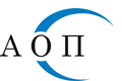 1000 София, ул. "Леге" 4e-mail: aop@aop.bgинтернет адрес: http://www.aop.bgОБЯВАза обществена поръчка на стойност по чл. 20, ал. 3 от ЗОП Номер на обявата: 1030/08.112018 г.Възложител: Изпълнителен директор на „Пристанище Варна“ ЕАДПоделение: неприложимоПартида в регистъра на обществените поръчки: 041547Адрес: гр. Варна, пл. Славейков №1Лице за контакт: Ива ПетковаТелефон: 052/69-24-57E-mail: zop@port-varna.bg Достъпът до документацията за поръчката е ограничен: [] Да [Х] НеДопълнителна информация може да бъде получена от:[Х] Горепосоченото място за контакт[] Друг адрес: неприложимоПриемане на документи и оферти по електронен път: [] Да [Х] НеОбект на поръчката:[] Строителство[Х] Доставки[] УслугиПредмет и кратко описание на поръчката: Избор на изпълнител за сключване на рамков договор за доставка на стоманени материали за нуждите на „Пристанище Варна“ ЕАД, съгласно Техническа спецификация на Възложителя. Място на извършване: гр. ВарнаОбща прогнозна стойност на поръчката (в лв., без ДДС): до 70 000 лева без ДДС.Обособени позиции: [] Да [Х] НеНомер на обособената позиция: неприложимоНаименование: неприложимоПрогнозна стойност: неприложимоУсловия за участие и критерии за подбор: 1. Декларации, съгласно изискванията на Регламент (ЕС) 2016/679, ЗМИП и ЗИФОДРЮПДРСЛТДС.2. Лично състояние: За участниците следва да не са налице основания за отстраняване от процедурата, съгласно чл. 54, ал. 1 и чл. 55, ал. 1 от ЗОП, съгласно декларация по образец, или приложени доказателства за предприети мерки за доказване на надеждност.3. Икономическо и финансово състояние: Копие от баланс за последните три приключени финансови години, в случай че не са публикувани в Търговския регистър. Справка за наличие (по образец) на общ оборот и специфичен оборот в сферата, попадаща в обхвата на поръчката (изработка и доставка на стоманени материали - винкели, стомана, ламарина, рифел, пръти, електроди, дискове за рязане и тръби или други подобни), изчислени на база годишните обороти за последните 3 (три) години. Минимално изискване - Общ оборот от 140 000 лв. без ДДС и специфичен оборот от 70 000 лв. без ДДС.4. Технически и професионални възможности: 4.1. Списък с изпълнени доставки, идентични или сходни с предмета на поръчката (изработка и доставка на стоманени материали – винкели, стомана, ламарина, рифел, пръти, електроди, дискове за рязане и тръби или други подобни), с приложени документи, които доказват извършената услуга - актуални удостоверения (референции или препоръки) за изпълнение, за последните 3 (три) години, считано от датата на подаване на офертата. Минимално изискване – наличие на поне 3 (три) изпълнени доставки, удостоверени от съответния Възложител.   4.2. Валиден сертификат за управление на качеството БДС EN ISO 9001:2015, съгласно европейските стандарти или еквивалент.Информация относно запазени поръчки: неприложимоКритерий за възлагане:[Х] Оптимално съотношение качество/цена въз основа на:      [Х] Цена и качествени показатели      [] Разходи и качествени показатели [] Ниво на разходите [] Най-ниска цена Изисквания към предложенията на участниците по критериите за възлагане на поръчката и оценкаТехническо предложение (по образец) за изпълнение на поръчката в пълно съответствие с приложимите изисквания, съгласно утвърдените стандарти и изискванията в техническата спецификация на Възложителя:Срок на доставка, след подадена заявка от Възложителя;Качествени параметри, съгласно изискванията на Раздел „Критерии за оценка“:Налични ресурси, които ще бъдат ангажирани при изпълнение на поръчката, в т.ч. местоположение на складовете, начините на транспорт и доставка, контрагенти (ако е приложимо), поддържани складови наличности и пр.Описание на системата на доставки на участника, в т.ч. времеви график (в часове), описание на всички дейности до приемане на доставката от страна на Възложителя, в т.ч. тяхната последователност и взаимосвързаност. Описание на мерките за управление на процесите по доставка, които ще гарантират изпълнението на предложените от участника параметри на изпълнение за постигане на съответствие с изискванията на възложителя. Описание на мерките за текущ контрол на качеството и произхода на материалите и доставките на материали, които обосновават стриктно изпълнение на дейностите, в съответствие с действащото законодателство, изискванията на възложителя и офертата на участника.В техническата си оферта участниците следва да представят доказателства, че са преки производители или надлежно упълномощени от тях юридически лица, или техни обединения. Упълномощителният  документ  може  да  бъде  договор  за представителство и/или дистрибуторство, или друг документ от завода/фирмата производител за официално представителство на територията на страната, включващ описание на съответните правомощия, в сила за периода, през който ще действа договора за изпълнение на поръчката. Документът трябва да бъде надлежно подписан и подпечатан, придружен с превод на български език.  В техническата си оферта участниците следва да приложат образци на сертификати за произход и качество, издадени от производителя.Ценово предложение (по образец) за изпълнение на поръчката в пълно съответствие с Техническата спецификация на Възложителя, към което са посочени:Обща стойност на ценовото предложение – сбор от предложените единични цени, в лева без ДДС. Общата стойност е необходима за нуждите на класирането и не представлява обща стойност на поръчката;Посочени единични цени в лева без ДДС за всяка позиция от Техническата спецификация, които да включват всички разходи за транспорт, опаковки, мита, такси, застраховки и др. подобни, DDP „Пристанище Варна“ ЕАД – пристанище Варна – изток и/или пристанище Варна - запад;Посочени условия на плащане – чрез директен банков превод в срок до 
15 (петнадесет) календарни дни, след изработка и ефективна доставка, подписан двустранен приемно - предавателен протокол и издадена фактура.Показатели за оценка:   1. Техническо предложение                                                                                      Тежест: 40             Организация и начин на изпълнение, съгласно „Критерии за оценка на офертите“Ценовото предложение                                                                                       Тежест: 60  Формула: (мин. предложена цена  /  цената на оценяваното предложение) *  тежестСрок за получаване на офертите:Дата: 15.11.2018 г.                      Час: 14,00Срок на валидност на офертите:Дата: 30.02.2019 г.                      Час: 16,00Дата и час на отваряне на офертите:Дата: 20.11.2018 г.                      Час: 10.30Място на отваряне на офертите: в  Заседателна зала на Административна сграда, “Пристанище Варна” ЕАДИнформация относно средства от Европейския съюз:Обществената поръчка е във връзка с проект и/или програма, финансиран/а със средства от европейските фондове и програми:  [] Да [Х] Не        Идентификация на проекта, когато е приложимо: неприложимоДруга информация: Условия и размер на гаранцията за изпълнение на договора:1. Определеният за изпълнител участник представя гаранция за добро изпълнение на поръчката, непосредствено преди сключване на договора - внесена парична сума, или банкова гаранция, или застраховка в размер на 3 % от стойността му.2. Гаранцията се възстановява след изпълнение на сключения между страните договор в срок от 
3 (три) месеца, считано от датата на приемно-предавателния протокол за последната доставка.      Дата на настоящата обява: 08.11.2018 г.Възложител: Петър СеферовИзпълнителен директор на „Пристанище Варна“ ЕАДОЦЕНКАКРИТЕРИИ ЗА ОПРЕДЕЛЯНЕ НА ЕКСПЕРТНАТА ОЦЕНКАОРГАНИЗАЦИЯ И НАЧИН НА ИЗПЪЛНЕНИЕ /ОИ/до 70 точкиОРГАНИЗАЦИЯ И НАЧИН НА ИЗПЪЛНЕНИЕ /ОИ/до 70 точкиОтстраняват се от участие в процедурата участници, чиито оферти:Не съдържат описание по някой от задължителните елементи, съгласно настоящата документация,и/илиСъдържат противоречие или несъответствие с настоящата документация, в т.ч. Техническата спецификация и/или с изисквания на действащото законодателство,и/илиВ отделните части на офертата на участника се съдържат противоречия,и/илиНе е представен документ или информация, доказващи, че участникът е пряк  производител или надлежно упълномощено от него лице, или техни обединения, съгласно изискванията на настоящата документация;и/илиНе е представил образци на сертификати за произход и качество, издадени от производителя.Отстраняват се от участие в процедурата участници, чиито оферти:Не съдържат описание по някой от задължителните елементи, съгласно настоящата документация,и/илиСъдържат противоречие или несъответствие с настоящата документация, в т.ч. Техническата спецификация и/или с изисквания на действащото законодателство,и/илиВ отделните части на офертата на участника се съдържат противоречия,и/илиНе е представен документ или информация, доказващи, че участникът е пряк  производител или надлежно упълномощено от него лице, или техни обединения, съгласно изискванията на настоящата документация;и/илиНе е представил образци на сертификати за произход и качество, издадени от производителя.Частично наличие на някой от критериите, посочени по-долу, когато описанието изисква кумулативно наличие на повече от едно обстоятелство, съгласно посоченото в булетите, се приема като липса на съответното обстоятелство по съответния булет.Частично наличие на някой от критериите, посочени по-долу, когато описанието изисква кумулативно наличие на повече от едно обстоятелство, съгласно посоченото в булетите, се приема като липса на съответното обстоятелство по съответния булет.10 точкиПредложените организация, подход и методи за изпълнение на дейностите, отговарят на минималните изисквания на Възложителя и съдържат всички изискуеми елементи, съгласно настоящата документация, но е налице не повече от едно от следните обстоятелства:Представената информация относно местоположението на складовете и/или производствените бази на участника доказва възможността за изпълнение на доставките в посочения в офертата срок за изпълнение;Описанието на системата на доставки и представеният времеви график в часове представят всички необходими дейности във връзка с доставката, обвързани са с останалите предложения в офертата и обосновават спазването на предложения срок за изпълнение;Предложените мерки за управление на процесите по доставка са конкретни и ясни, отчитат типичните рискове при изпълнение на доставките, както и спецификата на обекта, и изискванията на възложителя;Конкретно са описани мерките за текущ контрол на качеството и произхода на материалите и доставките на материали, които обосновават стриктно изпълнение на дейностите, в съответствие с действащото законодателство, изискванията на възложителя и офертата на участника.30 точкиПредложените организация, подход и методи за изпълнение на дейностите отговарят на минималните изисквания на Възложителя и съдържат всички изискуеми елементи, съгласно настоящата документация, но са налице не повече от две от следните обстоятелства:Представената информация относно местоположението на складовете и/или производствените бази на участника доказва възможността за изпълнение на доставките в посочения в офертата срок за изпълнение;Описанието на системата на доставки и представеният времеви график в часове представят всички необходими дейности във връзка с доставката, обвързани са с останалите предложения в офертата и обосновават спазването на предложения срок за изпълнение;Предложените мерки за управление на процесите по доставка са конкретни и ясни, отчитат типичните рискове при изпълнение на доставките, както и спецификата на обекта, и изискванията на възложителя;Конкретно са описани мерките за текущ контрол на качеството и произхода на материалите и доставките на материали, които обосновават стриктно изпълнение на дейностите, в съответствие с действащото законодателство, изискванията на възложителя и офертата на участника.50 точкиПредложените организация, подход и методи за изпълнение на дейностите отговарят на минималните изисквания на Възложителя и съдържат всички изискуеми елементи, съгласно настоящата документация, но са налице не повече от три от следните обстоятелства:Представената информация относно местоположението на складовете и/или производствените бази на участника доказва възможността за изпълнение на доставките в посочения в офертата срок за изпълнение;Описанието на системата на доставки и представеният времеви график в часове представят всички необходими дейности във връзка с доставката, обвързани са с останалите предложения в офертата и обосновават спазването на предложения срок за изпълнение;Предложените мерки за управление на процесите по доставка са конкретни и ясни, отчитат типичните рискове при изпълнение на доставките, както и спецификата на обекта, и изискванията на възложителя;Конкретно са описани мерките за текущ контрол на качеството и произхода на материалите и доставките на материали, които обосновават стриктно изпълнение на дейностите, в съответствие с действащото законодателство, изискванията на възложителя и офертата на участника.70 точкиПредложените организация, подход и методи за изпълнение на дейностите отговарят на минималните изисквания на Възложителя и съдържат всички изискуеми елементи, съгласно настоящата документация и са налице кумулативно всички описани по-долу обстоятелства:Представената информация относно местоположението на складовете и/или производствените бази на участника доказва възможността за изпълнение на доставките в посочения в офертата срок за изпълнение;Описанието на системата на доставки и представеният времеви график в часове представят всички необходими дейности във връзка с доставката, обвързани са с останалите предложения в офертата и обосновават спазването на предложения срок за изпълнение;Предложените мерки за управление на процесите по доставка са конкретни и ясни, отчитат типичните рискове при изпълнение на доставките, както и спецификата на обекта, и изискванията на възложителя;Конкретно са описани мерките за текущ контрол на качеството и произхода на материалите и доставките на материали, които обосновават стриктно изпълнение на дейностите, в съответствие с действащото законодателство, изискванията на възложителя и офертата на участника.годинаоборот…..10.2015 г. 2016 г.2017 г.…10.2018 г.годинаоборот…….10.2015 г. 2016 г.2017 г.…10.2018 г.ПериодСт-стДата на приключ. на изпълн.Вид/Обем № / дата удостоверениеПубличен регистър